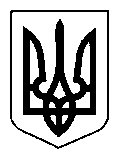 УКРАЇНАЩАСЛИВЦЕВСЬКА  СІЛЬСЬКА  РАДАГЕНІЧЕСЬКОГО  РАЙОНУ  ХЕРСОНСЬКОЇ ОБЛАСТІ  РІШЕННЯСХХVІІ  СЕСІЇ   VІІ  СКЛИКАННЯвід _  22.09.2020   №   2544 _ Про внесення  змін  до  рішення CVIII   сесії Щасливцевської сільської ради VІІ скликання  від 24 грудня 2019 року № 1980«Про  бюджет  села  Щасливцеве  на 2020 рік».  	21307516000Відповідно до статей  22,23,72, 78, 85  та статті  91 Бюджетного кодексу України та керуючись статтею 26 Закону України « Про місцеве самоврядування в Україні»,  сільська рада ВИРІШИЛА:Внести зміни до рішення CVIII сесії Щасливцевської сільської ради                   VІІ скликання  від 24 грудня 2019 року № 1980 «Про бюджет села  Щасливцеве  на  2020 рік», а саме:1.1  Збільшити  доходи  загального  фонду  сільського  бюджету  на     суму 800 260 гривень, у тому числі: за ККД 18010500 «Земельний податок з юридичних осіб» на суму 100 260 гривень  та  за  ККД  18010900 «Орендна плата з фізичних осіб» на суму  700 000 гривень.1.2.Збільшити доходи бюджету  розвитку (спеціального  фонду)  сільського  бюджету ККД 33010100 «Кошти від продажу земельних ділянок несільськогосподарського призначення, що перебувають у державній або комунальній власності, та земельних ділянок, які  знаходяться на території Автономної Республіки Крим» на  суму  1 309 362  гривень.1.3. Збільшити видатки загального фонду та бюджету  розвитку  (спеціального  фонду)  сільського  бюджету  згідно   з  додатком  1 до  цього  рішення.     	1.4. Затвердити зміни до додатку № 5 до рішення  CVIII сесії Щасливцевської  сільської  ради  VІІ скликання  від  24 грудня 2019 року   № 1980 «Про  бюджет  села  Щасливцеве на 2020 рік» переліком об’єктів, видатки на які у 2020 році будуть проводитися за рахунок коштів бюджету розвитку (спеціального фонду) сільського бюджету, згідно з додатком 2 до цього рішення.1.5. Затвердити зміни до додатку № 6 до рішення  CVIII сесії Щасливцевської  сільської  ради  VІІ скликання  від  24  грудня  2019 року   № 1980 «Про  бюджет  села  Щасливцеве на 2020 рік» переліком місцевих (регіональних) програм, які фінансуватимуться за рахунок коштів сільського бюджету, згідно з додатком 3 до цього рішення.2. Головному   бухгалтеру сільської  ради  Слойковій Н. М. внести   відповідні  зміни  до  бюджетних призначень  сільського  бюджету  на  2020  рік.3. Контроль за виконанням покласти на постійну депутатську  комісію з  питань  бюджету, управління комунальною власністю.Сільський голова                                                           В. ПЛОХУШКО